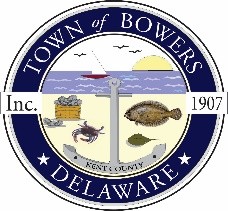 The Town of Bowers
3308 Main St. 
Frederica, DE   19946
(302) 572-9000
bowersbeach.delaware.govMEETING MINUTESThe meeting was called to order at 7:00pm on August 9, 2018 by Mayor Ada Puzzo. Council members present: Bob McDevitt, Helena Hannah, and Shirley Pennington.  The Pledge of Allegiance was recited in unison.Mayor Ada Puzzo along with council member Shirley Pennington were sworn into office for their term of two years.Minutes:The minutes from the previous month were tabled until next month’s meeting.Treasurer’s Report:The Treasurer’s report was read.  A motion was made by Bob McDevitt, seconded by Ada Puzzo to accept the Treasurer’s report.  Motion carried.COMMITTEE REPORTSParks & Recreation: No Report.Animal Committee:  The committee met and submitted a report to council.  There are animal problems on Main Street as well as the beach area.  As of right now the town has no ordinances so we need to follow state law.  Will follow up with Animal Control to see if we have any other options.  We could post on Facebook and Website concerning animals on the beach and in town.  Suggested to look to see if there is information already printed out concerning this so we could give to the residents.Planning: No Report.Streets: No Report.Board of Adjustments:  No Report.Zoning & Code Revisions:  Bob discussed that Frank Gorski is requesting to partition his lot on Davidson Street.  There will be paperwork filed and then council will need to vote.Code Enforcement:  No ReportParking Lot:  Grant is due on September 14th.  The committee went through some items concerning the grant.  This will be a match of $6,000.00 from the Town of Bowers.  There is money in the parks and recreation budget that could be used for this.OLD BUSINESSDrainage- The Notice to Proceed (NTP) has been delivered to the contractor, Zack Excavating.  Work will begin on September 10, 2018.  A ground breaking ceremony is being planned and will probably be held sometime in September.KC Crime Watch: - Those attending were made aware of a family that was traveling in a Silver Dodge and breaking into homes in the Magnolia and Frederica area during the past few weeks.There was then a discussion about an incident that took place last night and the end of Main Street involving a beach fire and drugs.  Again please make sure to call 911 when these incidents occur.We are going to contact Cpl. Heather to see if she could possibly come to the next meeting so the residents can voice their concerns.Reitmeier Property: - The paperwork has been signed for the town to purchase.NEW BUSINESSUpcoming Museum Events – On October 14th will be the Big Thursday celebration.  There will be a parade and also the grand opening of the new museum building.  There will be a flea market and tables are $10 each.  They are looking for a band for the parade if anyone has any connections. The museum is open on Saturdays and Sundays from 2pm to 4pm and they are in need of volunteers.OPEN DISCUSSIONThere were questions asked about the upcoming road closure at the end of Bowers each Road.There was a discussion about parking at the end of Main Street near the beach.  Residents were told to call DSP if they have a problem with people parking in those areas.There was a discussion on properties that are a potential fire hazard.  Residents were informed that this would fall under Kent County.Mike Wentzler, a town resident, said that security cameras are now very affordable for anyone that may be thinking about having them installed.  He would be willing to help anyone that is interested.A question was asked about what will be done with the properties on North Flack.  To date the town has not been notified of what is in store for that property.  Ada will check with DNREC to see if she can get any information.A resident said that the sign on Wyatt should say “Avenue” not “Street”.  Bob will handle getting that changed.NEXT MEETING AND ADJOURNMENTThere being no further business, a motion was made by Shirley Pennington and seconded -by Helena Hannah to adjourn the meeting at 7:51 pm. Motion Carried.The next town meeting will be held on August 9, 2018 starting at 7:00 pm.Town Meetings are held the second Thursday of each month unless changed by the Mayor.Respectfully submitted,Shirley A. PenningtonSecretary-